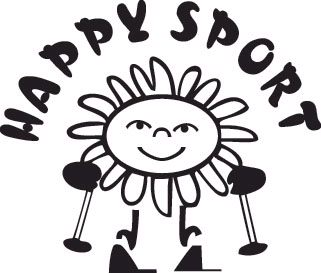 Oznámení o odstoupení od smlouvyPokud odstupujete v zákonné lhůtě od kupní smlouvy, tak nám zašlete:řádně zabalené zbožítento vyplněný formulář, buď v balíku se zbožím nebo e-mailem na objednavky@happysport.cz.Vše zašlete na adresu naší pobočky, kterou najdete na faktuře v levém horním rohu (Dodavatel).Oznamuji, že tímto odstupuji od smlouvy o nákupu tohoto zboží: Datum objednání zboží: Číslo faktury - daňového dokladu: Číslo objednávky: Žádám o vrácení kupní ceny na bankovní účet číslo: /Jméno a příjmení kupujícího spotřebitele: Adresa kupujícího spotřebitele: Podpis kupujícího spotřebitele: .......................................................................................................Datum: 